教师招聘每日一练（8月4日）1.“进退维谷”是一种( )式的动机冲突。   [单选题]正确率：42.86%2.学生学业成绩评价的最基本方法是( )。   [单选题]正确率：91.43%3.在教学中要正确处理间接经验和直接经验的关系，学生则应以学习( )为主。   [单选题]正确率：42.86%4.某人经常问自己:我是一个怎样的人?按照埃里克森人格发展阶段理论，该个体正处在( )。   [单选题]正确率：91.43%5.能使学生在短时间内获得大量系统的科学知识的教学方法是( )。   [单选题]正确率：94.29%选项小计比例A.双趋411.43%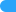 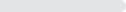 B.双避 (答案)1542.86%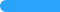 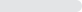 C.趋避1645.71%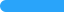 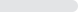 D.多重趋避00%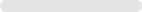 选项小计比例A.测验法 (答案)3291.43%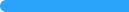 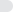 B.观察法25.71%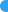 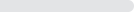 C.调查法00%D.学生自我评价法12.86%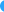 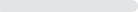 选项小计比例A.直接经验1440%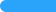 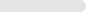 B.书本知识 (答案)1542.86%C.实际操作技能617.14%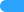 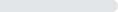 D.语文、数学知识00%选项小计比例A.信任一不信任阶段12.86%B.主动一内疚阶段12.86%C.勤奋一自卑阶段12.86%D.同一性一角色混乱阶段 (答案)3291.43%选项小计比例A.讲授法 (答案)3394.29%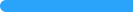 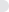 B.讨论法00%C.谈话法00%D.指导法25.71%